			Marcela Kováčová
   			oddelenie podpory predaja
   			MEDdistribution, s.r.o.
   			Piaristická 8 			949 01  NitraVáš list/zo dňa		   	Naša značka		     Vybavuje		          Bratislava                                                                                                               Mgr. Novák  	         03.03.2021Vec 						Objednávka č.3/2021Objednávame si u Vás Respirátor FFP2 Premium bez ventilu v počte 650 ks (farba biela ½ a béžová ½) v cene 0,70 €/1ks (celkom 455 €).Za vybavenie objednávky ďakujeme a sme s pozdravom.                                                                                        		Mgr. Tomáš Novák                                                                                                       		riaditeľ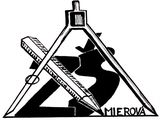 Základná škola, Mierová 46, 821 05 Bratislava Telefón: 02/4329 2180, 02/4341 3861E-mail: zsmierova.ba@gmail.com,www.zsmierova46.skIČO: 31780750, DIČ: 2020958555VUB, číslo účtu SK0602000000001640123951